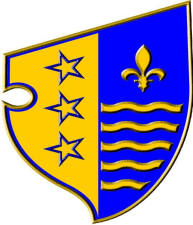  KANTONALNI OPERATIVNI CENTAR__________________________________________________________________________________________Broj: 17-44-10-96/14Goražde,18.05.2014. godineR E D O V N I   I Z V J E Š T A JNa osnovu informacija prikupljenih od osmatračke mreže iz člana 157. Zakona o zaštiti i spašavanju ljudi i materijalnih dobara od prirodnih i drugih nesreća, u protekla 24  sata na području BPK-a Goražde zabilježeno je slijedeće:	HE Piva Mratinje	Stanje na akumulaciji HE Mratinje je trenutno slijedeće:Dotok vode u jezero je oko 80 m3 .Visina nivoa vode je pet metara do preliva. Prema njihovim informacijama u 20,00 sati bit će ispušteno 55 m3, čije količine neće prouzrokovati veće povećanje vodostaja rijeke Drine. MUP  BPK-a Goražde:Prema informaciji Operativnog   centra  MUP-a BPK-a Goražde u protekla 24 sata nije bilo  pojava opasnosti od prirodnih i drugih nesreća, koje bi ugrožavale ljude i materijalna dobra. Direkcija za ceste BPK-a Goražde:	Na regionalnom putu R-448 Podkozara- Goražde-Hranjen-Hrenovica, kod mjesta Rorovi došlo je do odrona zemljišta, koji je zahvatio i dio kolovozne trake. Ovaj odron  je obilježen trakom. Trenutno se saobraćaj na ovom putnom pravcu odvija jednom kolovoznom trakom. S područja općine Goražde Na osnovu informacije dobijene od Službe civilne zaštite općine Goražde, u protekla zabilježeno je slijedeće:Vodostaj rijeke Drine jutros u 08,00 časova iznosio je 123 centimetara.Vodostaj je tokom noći, uglavnom, bio stabilan i u jutarnjim satima je u blagom opadanju. Isto stanje je i sa vodostajima njenih pritoka.	Ekipe civilne zaštite i profesionalne vatrogasne jedinice općine  Goražde su stalno na terenu, prate stanje i rade na sanaciji nastalih šteta.S područja općine Pale- Prača:Na osnovu informacije dobijene od Službe civilne zaštite općine Pale-Prača, u protekla 24 sata zabilježeno je slijedeće: Rijeka Prača se u potpunosti povukla u svoje korito.U toku jučerašnjeg dana, deblokiran je i pročišćen put prema selu Brdarići. Ekipe civilne zaštite nastavljau rad na sanaciji šteta nastalih od poplave.S područja općine Foča-Ustikolina:Na osnovu informacije dobijene od Službe civilne zaštite općine Foča-Ustikolina, u protekla 24 sata na području općine  nisu zabilježene pojave opasnosti od prirodnih i drugih nesreća, koje bi ugrožavale ljude i materijalna dobra.Vodostaji rijeka Koline, Kosovske rijeke su i dalje u opadanju, a prema informacijama PS Ustikolina nije bilo nikakvih dojava o pojavi prirodnih i drugih nesreća, koje bi ugrožavali ljude i materijalna dobra.Svi putni pravci na području općine su prohodni, isporuka električne energije je redovna.Kantonalna bolnica BPK-a Goražde-Urgentni centar:	U prijemno - urgentni centar Kantonalne bolnice BPK-a Goražde u  protekla 24 sata primljena su 35 pacijenta.Četiri  pacijenta su  zadržana  u  Kantonalnoj  bolnici radi daljeg liječenja.